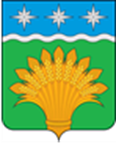 КЕМЕРОВСКАЯ ОБЛАСТЬ - КУЗБАСССовет народных депутатов Юргинского муниципального округапервого созывадвадцать третье заседание РЕШЕНИЕот 22 апреля 2021  года № 106-НАОб определении границ прилегающих к некоторым организациям и (или) объектам территорий, на которых не допускается розничная продажа алкогольной продукции на территории Юргинского муниципального округаВ соответствии с Федеральным законом от 22.11.1995 № 171-ФЗ "О государственном регулировании производства и оборота этилового спирта, алкогольной и спиртосодержащей продукции и об ограничении потребления (распития) алкогольной продукции", Постановлением Правительства Российской Федерации от 23.12.2020 № 2220 "Об утверждение Правил определения органами местного самоуправления границ прилегающих территорий, на которых не допускается розничная продажа алкогольной продукции и розничная продажа алкогольной продукции при оказании услуг общественного питания", Совет народных депутатов Юргинского муниципального округаРЕШИЛ:Установить на территории Юргинского муниципального округа минимальные значения расстояний до границ территорий, прилегающих к некоторым организациям и (или) объектам, на которых не допускается розничная продажа алкогольной продукции:1.1.    к зданиям, строениям, сооружениям, помещениям, находящимся во владении и (или) пользовании образовательных организаций (за исключением организаций дополнительного образования, организаций дополнительного профессионального образования) - 50 метров;1.2.   к зданиям, строениям, сооружениям, помещениям, находящимся во владении и (или) пользовании организаций, осуществляющих обучение несовершеннолетних - 50 метров;1.3     к зданиям, строениям, сооружениям, помещениям, находящимся во владении и (или) пользовании юридических лиц независимо от организационно-правовой формы и индивидуальных предпринимателей, осуществляющих в качестве основного (уставного) вида деятельности медицинскую деятельность или осуществляющих медицинскую деятельность наряду с основной (уставной) деятельностью на основании лицензии, выданной в порядке, установленном законодательством Российской Федерации, за исключением видов медицинской деятельности по перечню, утвержденному Правительством Российской Федерации - 50 метров;1.4  к спортивным сооружениям, которые являются объектами недвижимости и права на которые зарегистрированы в установленном порядке - 50 метров1.5. на вокзалах - 80 метров;1.6.  в местах массового скопления граждан в период проведения публичных мероприятий и в местах нахождения источников повышенной опасности - 100 метров.Определить перечень организаций и (или) объектов Юргинского муниципального округа и определить границы, на прилегающих территориях к которым не допускается розничная продажа алкогольной продукции согласно Приложению 1.Настоящее решение опубликовать в газете «Юргинские ведомости» и разместить в информационно – телекоммуникационной сети «Интернет» на официальном сайте администрации Юргинского муниципального округа.4.	Настоящее решение вступает в силу с 01.01.2021г. до 01.01.2027г. после его официального  опубликования в газете «Юргинские ведомости». Контроль за исполнением настоящего решения возложить на постоянную комиссию Совета народных депутатов по бюджету, налогам, финансовой и экономической политике.Приложение 1 к решениюСовета народных депутатов                                                                              Юргинского муниципального округаот 22 апреля 2021 года № 106-НАПеречень организаций и (или) объектов Юргинского муниципального округа и определить границы, на прилегающих территориях к которым не допускается розничная продажа алкогольной продукцииПредседатель Совета народных депутатов Юргинского муниципального округаИ.Я. БережноваИ.о. главы Юргинского муниципального округа22 апреля  2021 годаС.В.Борисов№Наименование организации, объектаМестонахождениеМестонахождениеГраницы прилегающих территорий, на которых не допускается розничная продажа алкогольной продукции (в метрах)             Образовательные и детские учреждения             Образовательные и детские учреждения             Образовательные и детские учреждения             Образовательные и детские учреждения             Образовательные и детские учреждения1Муниципальное бюджетное общеобразовательное учреждение «Арлюкская средняя общеобразовательная школа»п. ст. Арлюк, ул. Школьная, 26А, ул. Олимпийская, 7п. Линейный ул. Школьная, 1Ап. ст. Арлюк, ул. Школьная, 26А, ул. Олимпийская, 7п. Линейный ул. Школьная, 1АНе менее 502Муниципальное казенное общеобразовательное учреждение «Большеямская основная общеобразовательная школа имени Сергея Грезина»с. Большеямное, ул. Школьная, 2с. Большеямное, ул. Школьная, 2Не менее 503Муниципальное бюджетное общеобразовательное учреждение «Верх-Тайменская основная общеобразовательная школа»с. Верх-Тайменка, пер. Горский, 2п. Речной,ул. Новая, 10Бс. Верх-Тайменка, пер. Горский, 2п. Речной,ул. Новая, 10БНе менее 504Муниципальное бюджетное общеобразовательное учреждение «Зеледеевская средняя общеобразовательная школа» структурное подразделение Зеледеевский детский садд. Зеледеево, ул. Молодежная, 15, ул. Береговая, 1д. Зеледеево, ул. Молодежная, 15, ул. Береговая, 1Не менее 505Муниципальное казенное общеобразовательное учреждение «Зимниковская основная общеобразовательная школа»д. Зимник, ул. Школьная, 17, ул. Новая, 4д. Зимник, ул. Школьная, 17, ул. Новая, 4Не менее 506Муниципальное бюджетное общеобразовательное учреждение «Искитимская средняя общеобразовательная школа»п. ст. Юрга-2, ул. Школьная, 20ул. Новая, 10                  ул. Заводская, 14п. ст. Юрга-2, ул. Школьная, 20ул. Новая, 10                  ул. Заводская, 14Не менее 507Муниципальное казенное общеобразовательное учреждение «Мальцевская основная общеобразовательная школа»д. Мальцево, ул. Советская, 20, ул. Советская, 23  д. Елгино, ул. Заречная, 38д. Мальцево, ул. Советская, 20, ул. Советская, 23  д. Елгино, ул. Заречная, 38Не менее 508Муниципальное бюджетное общеобразовательное учреждение «Новоромановская основная общеобразовательная школа»д. Новороманово, ул. Центральная, 47, ул. Рабочая, 42д. Новороманово, ул. Центральная, 47, ул. Рабочая, 42Не менее 509Муниципальное казенное общеобразовательное учреждение «Белянинская основная общеобразовательная школа»д. Белянино, ул. Школьная, 2Ад. Белянино, ул. Школьная, 2АНе менее 5010Муниципальное бюджетное общеобразовательное учреждение «Проскоковская средняя общеобразовательная школа»с. Проскоково, ул. Школьная, 11п. Заозерный, пер. Школьный, 1д. Безменовоул. Центральная, 23п. Сокольникиул. Школьная, 19с. Проскоково, ул. Школьная, 11п. Заозерный, пер. Школьный, 1д. Безменовоул. Центральная, 23п. Сокольникиул. Школьная, 19Не менее 5011Муниципальное бюджетное общеобразовательное учреждение «Тальская средняя общеобразовательная школа»д. Талая, ул. Тальская, 2А, ул. Тальская, 2Бд. Пятковоул. Зелёная, 20Ад. Талая, ул. Тальская, 2А, ул. Тальская, 2Бд. Пятковоул. Зелёная, 20АНе менее 5012Муниципальное бюджетное общеобразовательное учреждение «Юргинская средняя общеобразовательная школа»п. Юргинский, ул. Центральная, 19, ул. Центральная, 21д. Лебяжье – Асаново, ул. Российская, 3п. Юргинский, ул. Центральная, 19, ул. Центральная, 21д. Лебяжье – Асаново, ул. Российская, 3Не менее 5013Муниципальное бюджетное общеобразовательное учреждение «Попереченская основная общеобразовательная школа»с. Поперечное, ул. Школьная, 7, ул. Школьная, 2с. Поперечное, ул. Школьная, 7, ул. Школьная, 2Не менее 5014Муниципальное казенное общеобразовательное учреждение для детей-сирот и детей, оставшихся без попечения родителей «Детский дом «Надежда»с. Верх-Тайменка, ул. Горская, 20с. Верх-Тайменка, ул. Горская, 20Не менее 5015Муниципальное казенное учреждение «Реабилитационный центр для несовершеннолетних Юргинского муниципального округа «Солнышко»д. Томилово, ул. Центральная, 8д. Томилово, ул. Центральная, 8Не менее 50                   Медицинские учреждения                   Медицинские учреждения                   Медицинские учреждения                   Медицинские учреждения                   Медицинские учреждения1ФАП д. АлабучинкаФАП д. Алабучинкад. Алабучинка, ул. Центральная, 20, помещение 1Не менее 502ФАП д. БеляниноФАП д. Белянинод. Белянино, ул. Школьная, 4 АНе менее 503ФАП с. БольшеямноеФАП с. Большеямноес. Большеямное, ул. Школьная, 1, помещение 1Не менее 504ФАП с. ВарюхиноФАП с. Варюхинос. Варюхино, ул. Угловая, 12, помещение 1Не менее 505ФАП с. Верх-ТайменкаФАП с. Верх-Тайменкас. Верх-Тайменка, ул. Горская, 12, помещение 1Не менее 506ФАП д. ЕлгиноФАП д. Елгинод. Елгино, ул. Заречная, 38Не менее 507ФАП п. ЗаозерныйФАП п. Заозерныйп. Заозерный, ул. Солнечная, 6Не менее 508ФАП д. ЗеледеевоФАП д. Зеледеевод. Зеледеево, ул. Береговая, 2 БНе менее 509ФАП д. ЗимникФАП д. Зимникд. Зимник, ул. Школьная, 5Не менее 5010ФАП д. КожевниковоФАП д. Кожевниковод. Кожевниково, ул. Клубная, 4, помещение 2Не менее 5011ФАП д. КопыловоФАП д. Копыловод. Копылово, ул. Центральная, 6 А, помещение 1Не менее 5012ФАП д. Лебяжье-АсановоФАП д. Лебяжье-Асановод. Лебяжье-Асаново, ул. Молодежная, 12Не менее 5013ФАП д. МакуриноФАП д. Макуринод. Макурино, ул. Центральная, 27-2Не менее 5014 ФАП с. МальцевоФАП с. Мальцевос. Мальцево, ул. Советская, 14, помещение 2 Не менее 5015ФАП д. ПятковоФАП д. Пятковод. Пятково,ул. Центральная, 13Не менее 5016ФАП п. РечнойФАП п. Речнойп. Речной, ул. Новая, 10 Б, помещение 4Не менее 5017ФАП п. СокольникиФАП п. Сокольникип. Сокольники, ул. Школьная, 19, помещение 1Не менее 5018ФАП д. Старый ШалайФАП д. Старый Шалайд. Старый Шалай, ул. Степная, 4Не менее 5019ФАП д. ТомиловоФАП д. Томиловод. Томилово, ул. Школьная, 3Не менее 5020ФАП п. ЮргинскийФАП п. Юргинскийп. Юргинский, ул. Центральная, 16Не менее 5021Арлюкская врачебная амбулаторияАрлюкская врачебная амбулаторияп. ст. Арлюк, ул. Коммунистическая, 68 Не менее 5022Проскоковская врачебная амбулаторияПроскоковская врачебная амбулаторияс. Проскоково, ул. Больничная, 2 ВНе менее 5023Новоромановская участковая больницаНоворомановская участковая больницад. Новороманово, ул. Имени В.Н. Полецкого, 2 АНе менее 5024Общая врачебная практика с. Поперечное Общая врачебная практика с. Поперечное с. Поперечное,ул. Школьная, 4Не менее 5025Тальская Общая врачебная практикаТальская Общая врачебная практикад. Талая, ул. Тальская, 9, помещение 2Не менее 5026Общая врачебная практика п.ст. Юрга-2Общая врачебная практика п.ст. Юрга-2п.ст. Юрга-2, ул. Заводская, 4,помещение 2Не менее 5027Государственное автономное учреждение Кемеровской области  «Юргинский дом-интернат для престарелых и инвалидовГосударственное автономное учреждение Кемеровской области  «Юргинский дом-интернат для престарелых и инвалидовп.ст. Арлюк, ул. Юбилейная, 2 Ас. Проскоково, ул. Сосновая, 1 Не менее 50   Вокзалы и места массового скопления граждан   Вокзалы и места массового скопления граждан   Вокзалы и места массового скопления граждан   Вокзалы и места массового скопления граждан   Вокзалы и места массового скопления граждан1Арлюкский железнодорожный вокзалп. ст. Арлюк, ул. Железнодорожная, 1 Ап. ст. Арлюк, ул. Железнодорожная, 1 АНе менее 802Место с массовым пребыванием людей:с. Проскоково, территория около районного Дома Культурыс. Проскоково, ул. Совхозная, 22с. Проскоково, ул. Совхозная, 22Не менее 100